Membership Application Form 2018/19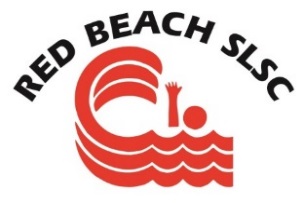 PO Box 6					 Red Beach 0932				      Renew Membership09 4265283				           New Membershipinfo@redbeachslsc.com				                 Transfer (which club)www.redbeachslsc.comPg 1					                                                         PLEASE READ AND SIGN PAGE 2RED BEACH SLSC STANDARD CONDITIONS / REQUIREMENTS FORALL MEMBERS & THEIR PARENTS OR GUARDIANSAll members must adhere to Red Beach SLSC, SLSNR & SLSNZ policies and regulations. Please ensure you read our Code of Conduct and Fairplay Code of Conduct policies.All Tadpoles, A and B Group children MUST have a parent/caregiver present with them on the beach. Red Beach Surf Life Saving Club is not a baby sitting service, so please do not drop off your children and leave. For health and safety reasons, we ask for your support with this. Thank you for your consideration and understanding of this safety issue. All members (Senior and Junior) must wear a high visibility vest during all trainings and when using club equipment outside of training hours.All people who wish to contribute or participate directly with the Junior training sessions as a coach, team manager, or coaching assistant (including parent helpers) must be a parent member or a financial member of Red Beach SLSC.As further protection for our junior members, SLSNZ now require that a police check be carried out on all adults in direct contact with children. This is a check for “crimes against children and those of a vulnerable nature” ONLY. Any concerns are notified to the SLSNR CEO only and are treated with utmost confidentiality.Equipment is expensive to purchase and in recent years, maintenance costs for repairs has had a significant impact on the club. As such, we have strict policies on the treatment and use of our gear. All members must handle equipment responsibly, wash after use and ensure all gear is put away and the club secure after use. Parents are asked to assist junior members. Club equipment is for MEMBERS ONLY.Information from this form will be used by Red Beach Surf Life Saving Club to compile a membership list, which may be used in the annual report, given to solicitors or provided to sponsors.I do/do not (delete one) give consent to the above names, addresses and telephone numbers, or other information forming part of the membership list, which may be used or disclosed as above.I do/do not (delete one) consent to photographic material being used by the club for promotional purposes.We are all volunteers and give up our time freely for the benefit of the children of the club and the community. If you would like to become more involved with the Club, meet more people and spend your time at the beach with your children, productively, we are always appreciative of any time you can give us. We currently need volunteers in various roles. If you would like to become more involved, we would love to talk to you.I am interested in: (Please circle)		Coach		Manager	Water Safety		Official		Lifeguard AwardPg 2Members NameMobile NumberMobile NumberM/FDOBDOBAge at 30/09/18FeeFeeBank A/c: Red Beach Surf Life Saving ClubAssociate Members 123084 0140222 00Junior Members       123084 0140222 02Senior Members       123084 0140222 01Surname and ‘Fees’ as reference                 Total Fees Owing                  Total Fees Owing                  Total Fees Owing                  Total Fees Owing $$$Email – Compulsory Please print clearly (for all club correspondence)Email – Compulsory Please print clearly (for all club correspondence)Email – Compulsory Please print clearly (for all club correspondence)Email – Compulsory Please print clearly (for all club correspondence)Email – Compulsory Please print clearly (for all club correspondence)Email – Compulsory Please print clearly (for all club correspondence)Email – Compulsory Please print clearly (for all club correspondence)Email – Compulsory Please print clearly (for all club correspondence)Postal AddressPostal AddressPostal AddressHome PhoneHome PhoneHome PhoneHome PhoneHome PhonePostcodePostcodePostcodePostcodePostcodeParents/Emergency Contact DetailsParents/Emergency Contact DetailsParents/Emergency Contact DetailsParents/Emergency Contact DetailsParents/Emergency Contact DetailsParents/Emergency Contact DetailsParents/Emergency Contact DetailsParents/Emergency Contact DetailsName:Name:Name:Name:Name:Name:Name:DOB:DOB:DOB:DOB:DOB:DOB:DOB:Mobile:Mobile:Mobile:Mobile:Mobile:Mobile:Mobile:Email:Email:Email:Email:Email:Email:Email:Medical Conditions or disabilities Medical Conditions or disabilities Medical Conditions or disabilities Medical Conditions or disabilities Medical Conditions or disabilities Medical Conditions or disabilities Medical Conditions or disabilities Medical Conditions or disabilities Do any of the members above suffer from any disease or condition, either physical or mental that would affect their ability to safely participate in any authorised or recognised activities of the Club, the District or SLSNZ?If YES, please specify name and condition:NO          YESDo any of the members above suffer from any disease or condition, either physical or mental that would affect their ability to safely participate in any authorised or recognised activities of the Club, the District or SLSNZ?If YES, please specify name and condition:NO          YESDo any of the members above suffer from any disease or condition, either physical or mental that would affect their ability to safely participate in any authorised or recognised activities of the Club, the District or SLSNZ?If YES, please specify name and condition:NO          YESDo any of the members above suffer from any disease or condition, either physical or mental that would affect their ability to safely participate in any authorised or recognised activities of the Club, the District or SLSNZ?If YES, please specify name and condition:NO          YESDo any of the members above suffer from any disease or condition, either physical or mental that would affect their ability to safely participate in any authorised or recognised activities of the Club, the District or SLSNZ?If YES, please specify name and condition:NO          YESDo any of the members above suffer from any disease or condition, either physical or mental that would affect their ability to safely participate in any authorised or recognised activities of the Club, the District or SLSNZ?If YES, please specify name and condition:NO          YESDo any of the members above suffer from any disease or condition, either physical or mental that would affect their ability to safely participate in any authorised or recognised activities of the Club, the District or SLSNZ?If YES, please specify name and condition:NO          YESDo any of the members above suffer from any disease or condition, either physical or mental that would affect their ability to safely participate in any authorised or recognised activities of the Club, the District or SLSNZ?If YES, please specify name and condition:NO          YESClub Use OnlyFees Paid:  $Account Paid to:                                                                                         Page 2 signed:                                              Membership Card:
Date Paid:                                                                                                    Entered  on Database:             Internet/Cash/Eftpos                                                                                New members entered SLSNZ:Club Use OnlyFees Paid:  $Account Paid to:                                                                                         Page 2 signed:                                              Membership Card:
Date Paid:                                                                                                    Entered  on Database:             Internet/Cash/Eftpos                                                                                New members entered SLSNZ:Club Use OnlyFees Paid:  $Account Paid to:                                                                                         Page 2 signed:                                              Membership Card:
Date Paid:                                                                                                    Entered  on Database:             Internet/Cash/Eftpos                                                                                New members entered SLSNZ:Club Use OnlyFees Paid:  $Account Paid to:                                                                                         Page 2 signed:                                              Membership Card:
Date Paid:                                                                                                    Entered  on Database:             Internet/Cash/Eftpos                                                                                New members entered SLSNZ:Club Use OnlyFees Paid:  $Account Paid to:                                                                                         Page 2 signed:                                              Membership Card:
Date Paid:                                                                                                    Entered  on Database:             Internet/Cash/Eftpos                                                                                New members entered SLSNZ:Club Use OnlyFees Paid:  $Account Paid to:                                                                                         Page 2 signed:                                              Membership Card:
Date Paid:                                                                                                    Entered  on Database:             Internet/Cash/Eftpos                                                                                New members entered SLSNZ:Club Use OnlyFees Paid:  $Account Paid to:                                                                                         Page 2 signed:                                              Membership Card:
Date Paid:                                                                                                    Entered  on Database:             Internet/Cash/Eftpos                                                                                New members entered SLSNZ:Club Use OnlyFees Paid:  $Account Paid to:                                                                                         Page 2 signed:                                              Membership Card:
Date Paid:                                                                                                    Entered  on Database:             Internet/Cash/Eftpos                                                                                New members entered SLSNZ:Declaration (All members 18 years of age and over to sign)I have read and agree to abide by the above conditions.Signature:Date:Signature:Date:Signature:Date:I am the parent/guardian/caregiver for the above applicants under 18 years of age on Page 1Signature:	Date: